Администрация муниципального образования «Город Астрахань»РАСПОРЯЖЕНИЕ24 апреля 2017 года № 383-р«Об ограничении дорожного движения по ул. Кирова на участке от ул. Н. Островского до ул. Ахшарумова и на участке от ул. Ахшарумова до ул. Плещеева на время строительства теплотрассы»В связи с прокладкой инженерных коммуникаций в границах полос отвода автомобильной дороги, а также в соответствии с Федеральными законами «О транспортной безопасности», «Об автомобильных дорогах и о дорожной деятельности в Российской Федерации и о внесении изменений в отдельные законодательные акты Российской Федерации» и «О безопасности дорожного движения», Законом Астраханской области «О случаях установления временных ограничения или прекращения движения транспортных средств по автомобильным дорогам регионального или межмуниципального, местного значения в границах населенных пунктов», постановлением Правительства Астраханской области от 16.03.2012 № 86- П «О Порядке осуществления временных ограничения или прекращения движения транспортных средств по автомобильным дорогам регионального или межмуниципального, местного значения в Астраханской области», на основании письма ООО СК «Теплогазмонтаж» от 11.04.2017 № 12:Ограничить дорожное движение по ул. Кирова на участке от ул. Н. Островского до ул. Ахшарумова с 25.04.2017 по 01.05.2017 -1 этап и по ул. Кирова на участке от ул. Ахшарумова до ул. Плещеева с 02.05.2017 по 05.05.2017 на период строительства теплотрассы.Управлению транспорта и пассажирских перевозок администрации муниципального образования «Город Астрахань» организовать движение городских автобусов в соответствии с разработанными маршрутами согласно приложению к настоящему распоряжению.Утвердить прилагаемые схемы организации движения автотранспорта по ул. Кирова - ул. Ахшарумова, ул. Н. Островского-ул. Кирова и ул. Бакинская - ул. Кирова.Организовать дорожное движение согласно утвержденным схемам с 25.04.2017 по 01.05.2017 и с 02.05.2017 по 05.05.2017.ООО СК «Теплогазмонтаж»:Выступить заказчиком по установке, содержанию и демонтажу необходимых дорожных знаков по утвержденным схемам.Осуществлять контроль за техническим состоянием установленных знаков и их сохранностью.За два дня до окончания всех работ известить об этом заинтересованные организации для демонтажа временных дорожных знаков, организации приемки участка дороги в эксплуатацию и восстановления постоянной схемы дорожного движения.Управлению информационной политики администрации муниципального образования «Город Астрахань» разместить настоящее распоряжение на официальном сайте администрации муниципального образования «Город Астрахань».Контроль за исполнением настоящего распоряжения администрации муниципального образования «Город Астрахань» возложить на начальника управления по коммунальному хозяйству и благоустройству администрации муниципального образования «Город Астрахань». И. о. главы администрации С.Б. АгабековПриложениек распоряжению администрации муниципального образования «Город Астрахань»от 24.04.2017 № 383-рМАРШРУТЫследования транспортных средств, осуществляющих перевозки пассажиров и багажа на муниципальных маршрутах регулярных перевозок в муниципальном образовании «Город Астрахань», при закрытии движения автотранспорта с 25.04.2017 по 01.05.2017,с 02:05.2017 по 05.05.2017 на время строительства теплотрассыМаршрут № 13с, 47с, 47р. При движении автобусов в прямом направлении: ул. Кирова, ул. Бакинская, ул. Бэра, ул. Николая Островского, ул. Кубанская... по утвержденному маршруту.При движении автобусов в обратном направлении: ул. Николая Островского, ул. Бэра, ул. Набережная 1 Мая, ул. Кирова... по утвержденному маршруту.Маршрут № 9с. При движении автобусов в прямом направлении: ул. Николая Островского, ул. Бэра, ул. Набережная 1 Мая, ул. Кирова... по утвержденному маршруту.При движении автобусов в обратном направлении: ул. Кирова, ул. Бакинская, ул. Бэра, ул. Николая Островского, ул. Кубанская... по утвержденному маршруту.Маршрут № 45с. При движении автобусов в прямом направлении: ул. Кирова, ул. Бакинская, ул. Бэра, ул. Николая Островского... по утвержденному маршруту.При движении автобусов в обратном направлении: ул. Николая Островского, ул. Бэра, ул. Богдана Хмельницкого... по утвержденному маршруту.Маршрут № 54к. При движении автобусов в прямом направлении: по утвержденному маршруту.При движении автобусов в обратном направлении: ул. Кирова, ул. Бакинская, ул. Бэра... по утвержденному маршруту. Начальник управления транспорта и пассажирских перевозок В.А.Савонин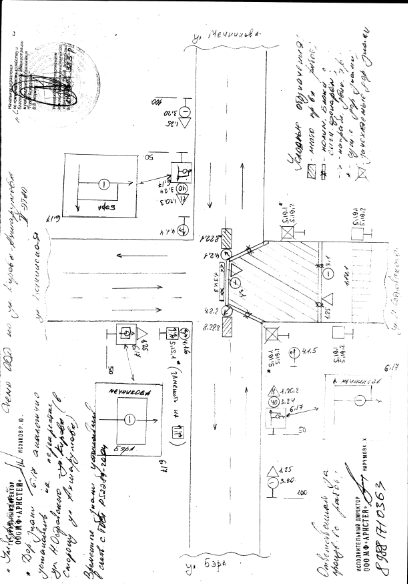 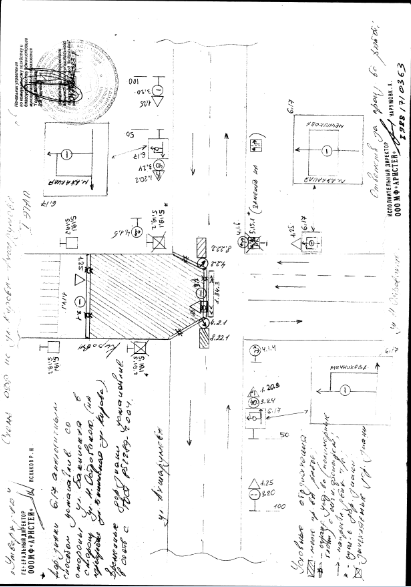 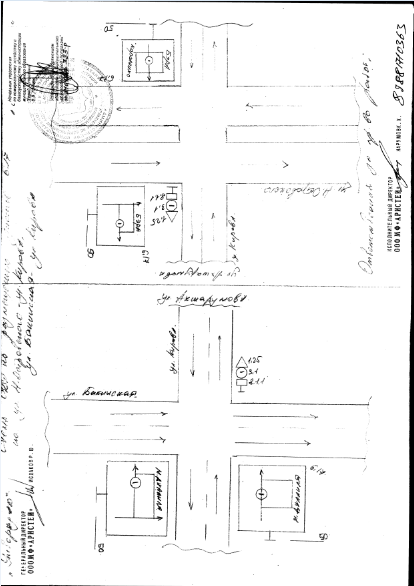 